&KooperativaVIENNA INSURANCE  GROUPVseobecne	pojtstne podminky pro pojtsteni majetkua odpovednosttP-100/14OBSAHCAST 1. SPOLEfNA USTANOVENi	1Clanek 1 Uvodni ustanoveni.	1fünek 2 Vznik a trvani pojistini.	1Clanek 3 Zmena pojisteni	2Clanek lt Zanik pojisten(	2Clanek 5 Zminy ucastnilui pojisten(, pi'echod prav a povinnosti	2Clanek 6 Pojistnj zajem	2Clanek 7 Pojtsteni ciziho pojistneho nebezpea	3Clanek 8 0becnhyluky z pojistini.	3Clanek 9 Üzemni platnost pojisteni	3Clanek 10 Pojistne	3Clanek 11 Plnin( pojistitele	ltClanek 12 Setfeni pojistttele	ltClanek 13 Zachraiiovad naklady	5Clanek llt Povinnosti pojistitele	5Clanek 15 PoviMosti pojistnika, pojisteneho a jine osoby, ktera uplatiiuje pravo na pojistne plneni.	5CAST 1 SPOLECNA USTANOVENIClanek 1 Uvodn( ustanoveniPojtsteni se ndi poji.stnou smlouvou, poji.stnymi. podminkami. uvedenymi. v poji.stne smlouve, zakonem c. 89/2012 Sb., obcanskym zakonikem(dale jen "obänsky zä:orrik"), a dalsimi. prislusnymi. pr.ivnimi. predpi.sy.Tyto vseobecne pojistne podminky se vztahuji na poji.steni majetku, odpovednosti., pripadne ji.nych hodnot poji.stneho zajmu.Vedle techto vseobecnych poji.stnych podminek mohou byt podminky poji.steni podrobneji. upraveny v pnslusnych zvlastnich ci. ji.nych poji.stnych podminkach (dale jen 11zvlastni pojistne podminky'l V pnpade, ze je jakekoli. ustanoveni vseobecnych poji.stnych podminek v rozporu s ustanovenim zvlfünich poji.stnych podminek, ma prednost prislusne ustanoveni zvlastnich pojistnych podminek. Nejsou-li. ustanoveni zvlastnich a vseobecnych poji.stnych podminek v rozporu, plati ustanoveni vseobecnych i. zvlfünich pojistnych podminek zaroveri.Tyto vseobecne pojtstne podminky i. prislusne zvlastni poji.stne podminky jsou soucasti poji.stne smlouvy a v pojistne smlouve se od ni.ch lze odchyli.t.V pi'ipade, ze je jakekoli ustanoveni pojistnych podminek v rozporus ustanovenim poji.stne smlouvy, ma prednost pi'islusne ustanoveni poji.stneWnek 16 Düsledky poruseni povinnosti	6fünek 11 Fonna jednani	7Clanek 18 Dorucovan{	7Clanek 19 Rozhodne pravo a rozhoclovani sponj	7Clanek 20 Naklady pojistitele	8CAST 2. PO)mtNI Cl  NEBO JINtHO MAJETKU	8fünek 21 Pojistna hodnota, pojistna castka	8Clanek 22 Podpojisten(	8Clanek 23 Limit pojistneho plneni	8Clanek 21t Pojiitenisouboru ved	8CAST 3. zAviRECNA USTANOVENf	aClanek 25 Vjklad pojmü	8smlouvy. Nejsou-li ustanoven{ poji.stne smlouvy a pojistnych podminekv rozporu, plati ustanoveni poji.stne smlouvy i. poji.stnych podminek zaroveri.Pojüteni se sjednava jako poji.füni skodove.Je-li. poji.stntkem podni.katel, ujednava se, ze pro vztah zalozeny touto poji.stnou smlouvou se nepouzi.ji ustanoveni § 1799 a 1800 obcanskeho zakoniku o smlouvach uzaviranych adheznim zpusobem.Clanek 2 Vznik a trvani pojistiniPojisteni se sjednava na pojistnou dobu, ktera je vymezena dnem pocatku poji.füni a v pi'ipade pojisteni na dobu urfüou i. dnem konce poji.steni. Poji.füni se sjednava na dobu neurcitou, neni-li. ujednano jinak.Poji.füni vzni.ka v okamzi.ku urcenein datem a casem, ktery je uvedenyve smlouve jako pocatek pojisteni. Neni-li. uveden presny cas pocatku pojisteni, vznika poji.steni v 00:00 hodi.n dne uvedeneho ve smlouve jako pocatek pojfüeni, nejdi'ive v ak uzavrenim smlouvy. Neni-li. ve smlouve pocatek pojisteni vubec uveden, vzni.ka pojisteni v 00 :00 hodin prvniho dne nasledujicihopo uzavreni smlouvy.Clanek 3 Zmena pojisten(	zvyseni poji.stneho ri.zi.ka; poji.steni zani.kne dnem doruceni vypovedi. poji.stnikovi..l) Poji.stnou smlouvu lze zmeni.t dohodou poji.stnika a poji.sti.tele(napi'. dodatkem k poji.stne smlouve). Pro uzavi'eni takove dohody plati stejna pravi.dla jako pro uzavi'eni poji.stne smlouvy. Okamzi.k ui:i.nnosti. zmeny poji.stne smlouvy je uveden v dohode o jeji zmene.V souvi.slosti. se zmenou poji.stne smlouvy nedochazi ke zmene pocätkua konce poji.stnych obdobi ani. poji.stneho roku uvedenych v poji.stne smlouve. To plati i. v pnpade, ie dohodou o zmene poji.stne smlouvy je sjednano nove poji.steni. Prvni poji.stne obdobi dodatkem sjednaneho poji.füni. vsak zaäna pocatkem tohoto noveho poji.steni a konä uplynutim dne, ktery pi'edchazi pocatku dalsiho poji.stneho obdobi vyplyvajiciho ze smlouvy.Poji.stnou smlouvu lze postoupi.t ti'eti osobe pouze se souhlasem poji.sti.tele.V pnpade nezaplaceni poji.stneho se poji.steni nepi'erusuje.Clanek 4 Zanik pojisten(Poji.steni zani.ka v pnpadech stanovenych v poji.stne smlouve, poji.stnych podmi.nkach av obcanskem zakoniku. Poji.steni zani.ka zejmena dnem:uplynuti. poji.stne doby, jde-li. o poji.steni sjednane na dobu urfüou;zani.ku poji.stneho zajmu; poji.sti.tel ma vsak pravo na poji.stne ai do doby, kdy se o zani.ku poji.stneho zajmu poji.stnika dozvedel Poji.stnik je povi.nen zani.k poji.stneho zajmu poji.sti.teli. prokazat;zani.ku poji.stneho nebezpeä;zani.ku poji.stene pravni.cke osoby bez pravni.ho nastupce;smrti. poji.stene fyzicke osoby, neni-lt v cl 5 uvedeno ji.nak. Dochazi-li.v dusledku smrti. poji.steneho ke zmene vlastni.ctvi vect, k nii se vztahuje sjednane poji.steni., posoudi se zani.k, resp. zmena ucastnikü poji.steni podle ustanoveni. upravujicich düsledky zmeny vlastni.ctvi vect;doruceni oznameni nastale zmeny vlastni.ctvi poji.stene vect poji.sti.teli., neni.-li. v cl. 5 uvedeno ji.nak. Poji.sti.tel je opravnen pofadovat prokazani zmeny pi'edlozeni.m dokladu prokazuji.ciho zmenu vlastni.ctvi vect,ke ktere se vztahuje sjednane poji.steni (vcetne dokladu o zani.ku spolecneho jmeni. manzelö), nebo ji.nym zpusobem; bez pi'edlozeni. takoveho dokladuse povaiuje zmena vlastni.ctvi poji.stene vect za neoznamenou a poji.steni nadale trva, pokud se poji.sti.tel nedohodne s poji.stnikem na ji.nem zpüsobu prokazani zmeny vlastni.ctvi poji.stene vect;prohlaseni konkursu na majetek pojistnika nebo zamitnutim navrhuna prohlaseni konkursu pro nedostatek majetku, to neplati pro povi.nne poji.steni.Poji.steni dale zani.ka v pnpade prodleni. poji.stni.ka s uhradou poji.stneho, a to marnym uplynuti.m dodatecne lhuty k zaplaceni. dluzneho poji.stneho stanovene poji.sti.telem v upomince poji.stm'.kovi..Poji.stni.k i. poji.sti.tel mohou poji.steni ukonfü vypovedi:k poslednimu dni. kazdeho poji.stneho obdobi, jde-li. o poji.steni. s beinym poji.stnym; tato vypoved' musi byt druhe strane dorucena nejmene sest tydnu pi'ed koncem poji.stneho obdobi, v opacnem pnpade poji.steni. zani.ka ai ke konct nasledujiciho poji.stneho obdobi, pro ktere je sest tydnu dodrieno;dorucenou druhe strane do dvou mesicu ode dne uzavi'eni. poji.stne smlouvy; poji.steni zani.kne uplynutim osmi.denni. vypovedni. doby;dorucenou druhe strane do tri mesicu ode dne oznameni vzni.ku poji.stne udalosti. poji.sti.teli.; poji.steni. zani.kne uplynuti.m mesicni vypovedni doby.Poji.sti.tel dale muie poji.steni ukonfü vypovedi bez vypovedni dobyV pnpade, ze poji.stnik a poji.steny porusi svou povi.nnost oznami.t poji.sti.teli.Poji.stnik i. poji.sti.tel mohou od poji.stne smlouvy adohody o jeji zmene odstoupi.t v pnpadech a za podminek uvedenych v obcanskem zakoniku.Poji.sti.tel muze od poji.stne smlouvy adohody o jeji zmene odstoupi.t zejmena v pnpade, ie poji.stnik a poji.steny umyslne ci. z nedbalosti. nezodpovi pravdi.ve a uplne pisemne dotazy poji.sti.tele v souvi.slosti. s uzaviranim poji.stnesmlouvy ci. dohody o jeji zmene, pokud by poji.sti.tel pi'i. pravdi.vem a uplnem zodpovezeni. takovych dotazü poji.stnou smlouvu ci. dohodu o jeji zmene neuzavi'el Odstoupeni.m se poji.stna smlouva zrusuje od pocatku a smluvni strany jsou povi.nny si. vrati.t vse, eo ji.z bylo ze smlouvy plneno.Poji.sti.tel müze od poji.stne smlouvy ci. dohody o jeji zmene odstoupi.t take do dvou mesicu ode dne, kdy se dozvedel o rozhodnuti o upadku poji.steneho nebo o zpüsobu i'eseni upadku poji.steneho. Odstoupenim se poji.stna smlouva zrusuje s uci.nky do budoucna a poji.steni zani.kne dnem doruceni odstoupeni poji.stnikovi..Poji.steni zani.ka dnem doruceni oznameni poji.sti.tele o odmitnuti poji.stneho plneni. Poji.sti.tel muze poji.stne plneni odmitnout, pokud je pnci.nou poji.stne udalosti. skutecnost, o ktere se poji.sti.tel dozvedel ai po vzni.ku poji.stne udalosti. a kterou nemohl drive zji.sti.t vzhledem k tomu, ie poji.stnik ci. poji.steny umyslne ci. z nedbalosti. odpovedeli. nepravdi.ve ci. neuplne na pisemne dotazy poji.sti.tele pi'i. uzavirani poji.stne smlouvy ci. dohody o jeji zmene, pokud by poji.sti.tel poji.stnou smlouvu ci. dohodu o jeji zmene neuzavi'el, popnpade ji. uzavi'elza ji.nych podminek, kdyby o teto skutecnosti. vedelZani.k poji.steni se Hdi pnslusnymi. ustanovenimi. obcanskeho zakoniku, neni-li. v poji.stnych podminkach nebo smlouve uvedeno ji.nak.Clanek 5 Zmeny ucastnikü pojisten(, prechod prav a povinnostil) Ujednani o trvani poji.steni podle tohoto clanku jsou platna pouze v pnpade, ie poji.stena vec ci. soubor veci se nadale nachazi v miste, ke kteremu se sjednane poji.steni vztahuje.Pokud se zmeni vlastnik poji.stene vect a dosavadni vlastnik vect nebyl poji.stnikem, poji.steni touto zmenou nezani.ka. Prava a povi.nnosti. ze sjednaneho poji.steni pi'echazeji z dosavadniho vlastni.ka na noveho vlastni.ka veci.. To platii. v pnpade, kdy se novym vlastnikem veci. stane poji.stni.k.Zemi'e-li. poji.stni.k, poji.füni. zani.kne ai uplynutim posledni.ho poji.stneho obdobi., za ktere je zaplaceno poji.stne, a to i. pokud jde o poji.stna obdobi.s pocatkem po smrti. poji.stnika. Do poji.steni. vstupuje ai do zani.ku poji.füni. na mi.sto poji.stni.ka jeho pravni. nastupce. Neni.-li. vsak zaplaceno poji.stneza poji.stne obdobi., v nemz poji.stni.k zemi'el, zani.kne poji.steni dnem smrti. poji.stnika. Pro poji.steni. ctziho poji.stneho nebezpeä se vsak odchylne pouzi.je clanek 7 odst. 5).Neni-li. smlouvou sjednano ji.ne poji.steni odpovednosti. za ujmu nei poji.steni odpovednosti. za ujmu vyplyvajici z vlastni.ctvi veci., posoudi. se zani.k a zmeny ucastniku takoveho poji.steni podle ustanoveni. tykajicich se zmeny vlastni.ctvi vect uvedenych v tomto clanku.Clanek 6 Pojistny zajeml) Poji.stny zajem je opravnena poti'eba ochrany pi'ed nasledky poji.stne udalosti.. Poji.stny zajem poji.stnika je podmi.nkou vzni.ku a trvani poji.steni. Poji.stnik ma vzdy poji.stny zajem na vlastnim majetku. Poji.stnik ma poji.stnyzajem i na majetku jine osoby, pokud by mu bez jeho extstence a uchovani hroztla pnma majetkova ztrata. Dal-li pojisteny k pojisteni souhlas, ma se za to, ze pojistny zajem pojistnika byl prokazan.Pojistny zäjem pojistnika müze byt zalozen zejmena, jde-li o pojföeni:majetku, ktery pojistnik oprävnene uziva nebo ho prevzal za ucelem provedeni objednane ännosti,majetku, ktery je ve vlastnictvi osoby pojistnikovi blizke,majetku prävnicke osoby clenem jejiho statutärniho organu nebo tim, kdo prävnickou osobu podstatne ovhvi\uje jako jeji clen nebo na zaklade dohody a jine skutecnosti, a naopak pojisten{ majetku techto osob danou pravnickou osobou,majetku, ktery je ve vlastnictvi spolecnika nebo clena pojistnika nebo osoby spolecnikovi (clenovi) blizke,majetku spolecnosti, ve ktere ma pojistnik majetkovy podil nebo ve ktere ma majetkovy podil stejny subjekt jako v pojistnikovi - pravnicke osobe,majetku, ktery slouzi k zajisteni pohledavky pojistnika,majetku, ktery pojistnik spravuje,odpovednosti osob uvedenych v pism. b) az e),odpovednosti osoby, ktera müze zpusobit ujmu pojistnikovi (napr. pojifüni odpovednosti zamestnance zamestnavatelem).Pojistil-h pojistnik vedome neexistujid pojistny zäjem, ale pojistitelo tom nevedel, ani nemohl vedet, je smlouva neplatna. Pojistiteli vsak nalezi odmena odpovidajici pojistnemu az do doby, kdy se o neplatnosti dozvedelPojistnik je povinen oznämit pojistiteh, ze doslo k zaniku pojistneho zajmu. Toto oznameni musi byt uci.neno v pisemne forme a musiv nem byt uvedeny informace a k nemu pnlozeny dokumenty, ze kterych bude zänik pojistneho zäjmu vyplyvat.(lanek 7 Pojüteni ciziho pojistneho nebezpeliPojistnik müze uzavfü smlouvu vztahujici se na pojistne nebezpeci treti osoby (pojisteneho), kterä je odlisnä od pojistnika (däle jen „pojisteni ciziho pojistneho nebezpeä'?, pokud mä na takovem pojfüeni pojistny zajem.Pojistnik je povinen seznamit pojisteneho s obsahem smlouvy vztahujici se na pojistne nebezpeci pojisteneho.Neni-h ve smlouve uvedeno jinak, je pojfüen{ ciriho pojistneho nebezpeä sjednäno ve prospech pojfüeneho, tj. prävo na pojistne plneni mä pojifüny,a to t tehdy, je-h pojistitel povinen vyplatit poji.stne plneni, na nez ma narok poji.steny, osobe odhsne od pojisteneho (napr. v pojisteni odpovednosti za ujmu ).Pouze je-li. tak vyslovne uvedeno ve smlouve, je pojHteni ci.ziho poji.stneho nebezpeci sjednano ve prospech pojistnika ci ji.ne treti osoby. V takovem pnpade mohou tyto osoby uplatnit pravo na pojistne plnen{, pouze pokud prokazi,ze seznami.ly pojföeneho s obsahem smlouvy a ze pojisteny, vedom si, ze prävo na pojistne plneni nenabude, souhlasi s tim, aby pojistnik ci. jinä treti osoba pojtstne plneni pri.jali.Neprokaze-li pojistnik tento souhlas pojtsteneho nejpozdeji do konce sjednane pojistne doby, zanika pojisteni uplynutim teto doby. Nastane-h pojistnä udälost, anti: byl tento souhlas pojisteneho udelen, nabyva pravo na pojistne plneni poji.steny,]e-h pojisteny, ktery neni plne svepravny, potomkem pojistnika, musi byt souhlas pojisteneho s vyplatou pojistneho plnen{ pojistnikovi nahrazen zvlästnim souhlasem. Zvlästn{ souhlas se nevyzaduje, pokud je pojistn{k zäkonnym zastupcem pojisteneho a nejde o pojisteni majetku.S) Dnem pojistnikovy smrti, nebo dnem jeho zäni.ku bez pravniho nastupce vstupuje do pojisteni na misto pojistnika pojisteny. Oznami-li vsak pojistiteli v pisemne forme do 30 dnü ode dne pojistnikovy smrti. nebo ode dne jeho zaniku, ze na trväni pojisteni nema zajem, zani.kä poji.steni dnem smrti nebo dnem zaniku pojistnika.llanek 8 Obecne vyluky z pojütiniPojisteni se nevztahuje na jakekoliv udalosti, ktere vznikly v dusledku:välecnych udalosti, vzpoury, povstän{ nebo jinych hromadnych näsilnych nepokoju, stavky, vyluky, teroristickych aktu (tj. näsi.lnych jednani motivovanych poli.ticky, sodalne, ideologicky nebo näbozensky) vcetne chemicke nebo biologicke kontaminace,zasahu stätni moct nebo verejne spravy,pusobeni jaderne energie.Z pojisteni nevznika pravo na plneni za ujmu zpüsobenou umyslne pojistenym, pojistnikem, oprävnenou osobou nebo jinou osobou z podnetu nektereho z nich.Prävo na pojistne plneni ci. jine plneni z pojifüni nevznikne v pripade, ze jeho poskytnuti by bylo v rozporu s pravnimi predpisy jakehokohv stätu (vcetne mezinarodnich  umluv) upravujidmi. meztnarodni sankce za  ucelemudrzeni nebo obnoveni meztnarodniho mfru, bezpecnosti, ochrany zakladnich hdskych präv a boje proti terorismu.Pokud je ve smlouve ujednano, ze se pojfüeni odchylne od pojistnych podminek vztahuje i na pnpad, ktery je z pojisteni jinak vyloucen, nema takove ujednäni vliv na platnost a uännost ostatn{ch vyluk z pojisteni ani jinych ustanoveni omezujidch pojistne kryt(.S) Na pojifüni se mohou vztahovat jeste dalsi vyluky uvedene v pojistne smlouve, pfülusnych zvlastnich pojistnych podminkach nebo vyplyvajid z pravnich predpisü.Clanek 9 Uzemni platnost poji§teniPodminkou vzniku prava na plneni z pojisteni je, ze ujma i jeji pfäina nastaly na uzemi Ceske republiky, neni-li ujednano jinak.Clanek 10 PojutnePojistnik je povinen fadne a vcas platit pojistne.Pojistne se sjednava jako bi!zne, neni-li v poji.stne smlouve uvedeno,ze se jedna o jednorazove pojistne.Jednorazove pojistne se sjednava za celou pojistnou dobu. Bezne pojistne se sjednava za jednotliva pojistna obdobi, jejichz delka je uvedena v pojistnesmlouve. Neni-li ujednano jinak, je pojistnym obdobim 12 mesicu. Prvni pojistne obdobi zacina dnem pocatku pojisteni.Neni-li ujednano jinak, je bezne pojistne splatne vzdy prvni den pfülusneho pojistneho obdobi a jednorazove pojistne dnem pocatku pojisteni.Pojistne se povazuje za zaplacene vcas, je-li nejpozdeji v den jeho splatnosti pri.psano na bankovni ucet pojistitele nebo jim urcene osoby s variabilnim symbolem stanovenym pojistitelem, popnpade uhrazeno v hotovosti pojistiteli nebo zastupci pojistitele, ktery je pojistitelem zmocnen pojistne inkasovat.Pojtstne zaplacene pod vartabilnim symbolem urcenym pojtsti.telem se povazuje za uhrazene pojtstnikem et jtnou osobou s jeho souhlasem.Pojtsti.tel ma pravo na poji.stne za dobu trvani pojtfüni, neni-lt dohodnuto nebo obcanskym zakonikem stanoveno jtnak.Pojtstttel müze zmentt vyst pojtstneho jednostranne v pi'ipadech stanovenych obcanskym zakonikem et uvedenych v nasledujicim odstavct tohoto clanku, nebo dohodou s pojtstnikem. Za dohodu s pojtstnikem o zmene pojtstneho se povazuje take uprava pojtstneho na zaklade podminek uvedenych ve smlouve, ze kterychje zi'ejmy zpüsob stanoveni nove vyse pojtstneho (napi'. system bonus / malus).Pojtsti.tel müze jednostranne zmentt vyst bezneho pojtstneho na dalsi pojtstne obdobi, zmeni-lt se podminky rozhodne pro stanoveni vyse pojtstneho, zejmena:obecne zavazne pravni pi'edptsy nebo ustalena soudni praxe (napi'. v oblastt nahrady ujmy), ktere maji vltv na stanoveni vyse pojtstneho nebo pojtstneho plneni nebo na vyst nakladü pojtsti.tele (napi'. zmena dani et povtnneho rozsahu pojtstne ochrany),faktory vedouci ke zvysovani pojtstneho plneni, ktere nejsou zavtsle na jeho vült (napi'. v düsledku zmeny cen zbozi, nahradnich dilü, sluzeb nebov düsledku zmeny cetnostt skodnych udalosti),obecne zavazne pravni pi'edptsy, ktere ukladaji pojtsti.telt dodatecne vydaje (napi'. povtnne odvody), k ntmz v dobe uzavi'eni smlouvy nebyl pojtsti.tel povtnen, neboneni-lt pojtstne dostatecne k zajtsteni trvale splnttelnostt zavazkü pojtsfovny podle zakona upravujiciho pojtsfovntctvi.Pokud pojtstnik se zmenou vyse pojistneho podle prechoziho odstavce nesouhlasi, musi svüj nesouhlas uplatni.t pisemne do jednoho mesice ode dne, kdy se o navrhovane zmene vyse pojtstneho dozvedel. V takovem pi'ipade zantkne pojtsteni uplynutim pojtstneho obdobi pfedchazejiciho pojtstnemu obdobi,ve kterem melo dojit ke zmene vyse pojtstneho, upozornil-lt pojtsti.tel pojtstnika na tento nasledek a nedojde-li. k jtne dohode mezt pojtstnikem a pojtstttelem. Pojtsteni vsak z düvodu nesouhlasu pojtstnika s novou vysi pojtstneho nezantkne, je-lt pojtstne pro nove pojtstne obdobi upravene podle tohoto clanku ntfü nez pojtstne za pfedchazejici pojtstne obdobi. Pokud neni v uvedene lhüte nesouhlas vyjadi'en, pojtsteni nezantka a pojtsti.tel ma pravo na nove stanovene poji.stne.Pojtstttel ma pravo ze zaplaceneho poji.stneho uhrazovat sve pohledavky za pojtstnym v pofadi, v jakem po sobe vzntkly. Jtne sve pohledavky souvtsejici s pojtstenim ma pojtsti.tel pravo uhradtt pfednostne.Pokud pojtstne nebylo zaplaceno vcas a ve sjednane vyst, je pojtsti.tel opravnen pozadovat urok z prodleni a naklady spojene s upominanima vymahanim tohoto pojtstneho.Clanek 11 Plnini pojistitelePojtstne plneni je omezeno horni hrantci, ktera je urcena pojtstnou castkou nebo li.mttem pojtstneho plneni.Pojtsti.tel poskytne pojtstne plneni, pokud osoba, ktera uplatnuje pravona pojtstne plneni, prokaze a seti'eni pojtsti.tele potvrdi, ze se jedna o nahodtlou udalost krytou pojtstenim, tj. extstuje povtnnost poji.stttele plntt a je zji.fün rozsah teto povtnnostt.Opravnenou osobou (tj. osobou, ktera ma pravo na pojtstne plneni z pojfüeni) je pojtsteny, neni-lt v pojtstne smlouve nebo v ostatnichustanovenich poji.stnych podminek vztahujicich se ke sjednanemu poji.füni uvedeno jtnak.Opravnena osoba se podili na poji.stnem plneni dohodnutou spoluucasti. Spoluucast müze byt vyjadfena pevnou castkou, procentem, casovym usekem nebo jeji.ch kombi.naci. Spoluucast poji.sti.tel odecte od celkove vyse poji.stneho plneni. Celkovou vysi poji.stneho plneni se rozumi castka, v niz by bylo stanoveno pojtstne plneni pred odectenim dohodnute spoluucastt. Pokud celkova vyse poji.stneho plneni nepi'esahuje dohodnutou spoluucast, pojtsti.tel poji.stne plneni neposkytne. V pojtsteni odpovednosti. za ujmu se nahrada ujmy vyplaci poskozenemu po odecteni spoluucastt od celkove vyse pojtstneho plneni.Poji.stne plneni se poskytuje v penezich. To plati t v pi'ipade, kdy je vyplaceno poji.stne plneni z pojtsteni odpovednostt za ujmu a poji.steny je povtnen zpüsobenou ujmu nahradi.t uvedenim do pfedesleho stavu. Pojtstne plnenit jakakoltv jtna plneni z pojfüeni budou hrazena v tuzemske mene, pokudz pravnich predptsü, vcetne meztnarodnich dohod, kterymi. je Ceska republi.ka vazana, nebo z dohody s poji.stnikem nevyplyva povtnnost plntt v jtne mene. Pro ucely stanoveni vyse plneni se pro pi'epocet men pouzi.je kurz vyhlaseny Ceskou narodni bankou ke dni. vzni.ku poji.stne udalosti.. Pro ucely vyplatyv ci.zi mene se pouzi.je kurz banky pojtsti.tele platny ke dnt vyplaty plneni.Pro vylouceni pochybnosti se uvadi, ze pojtsti.tel nenese jakekoltv kurzove rtztko souvtsejici s pfepoctem men.Ma-li. opravnena osoba, resp. poskozeny subjekt pi'i. oprave nebo nahrade souvtsejici s poji.stnou udalosti narok na odpocet dane z pi'i.dane hodnoty (dale jen „DPH"), poskytne pojtstttel plneni ve vyst vycislene bez DPH.V pi'ipadech, kdy opravnena osoba, resp. poskozeny tento narok nema, poskytne pojistttel plneni ve vysi. vyfülene vcetne DPH.flanek 12 eti'eni pojistitelePojtsti.tel zahaji seti'eni bez zbytecneho odkladu po obdrzeni oznamenio skodne udalostt a pokracuje v nem tak, aby bylo skonceno nejpozdeji. do ti'i mesicü po obdrzeni takoveho oznameni. Nebude-li. mozne seti'eni v teto lhüte ukonfü, je poji.sti.tel povtnen sdeli.t osobe, ktera uplatni.la pravo na poji.stne plneni, düvody teto skutecnostt.Do doby setfeni se nezapofüava doba, po kterou probiha i'izeni pfed organem vei'ejne moci. (zejmena obcanskopravni nebo trestni soudni i'izeni, pi'estupkove nebo jtne spravni i'izeni) nebo rozhodci i'izeni, jehoz vysledekje rozhodny pro stanoveni povtnnostt poji.stttele poskytnout poji.stne plneni, nebo i'izeni ve veci. trestniho oznameni pro podezi'eni z poji.stneho podvodu, ktere bylo podano z düvodu nepravdtvych nebo zamlcenych udajü v souvtslostt s oznamenou udalosti. Po tuto dobu neni pojtstttel v prodleni s plnenim sve povtnnostt vyplattt pojtstne plneni, popi'. zalohu na pojistne plneni.Pojtstne plneni je splatne do 15 dnü ode dne skonceni setfeni pojtstttele nutneho ke zjtsteni extstence a rozsahu jeho povtnnostt plntt. Seti'enije skonceno sdelenim jeho vysledkü osobe, ktera uplatnila pravo na pojistne plneni.Pojtstttel müze v odüvodnenych pi'ipadech doporufü zpüsob opravy nebo vymenu vect, ke ktere se vztahuje sjednane pojtsteni. Pokud opravnena osoba pi'esto vec opravtla nebo vymenila jtnym zpüsobem, je pojtstttel povtnen plntt jen do vyse, kterou by plntl, kdyby opravnena osoba postupovala podle jeho doporuceni.V pi'ipade, ze nelze ukonfü seti'eni do ti'i mesicü ode dne oznameni, poskytne pojtstttel na pisemnou zadost osoby, ktera uplatnila pravo na pojtstne plneni, pi'i.mei'enou zalohu na pojtstne plneni. Pi'i. stanoveni pi'i.mei'ene vysezalohy pojistitel zohledni zejmena dosavadni vysledky setfeni a vysi prokazane a dolozene ujmy. Pojistitel zalohu neposkytne, je-Li rozumny duvod jeji poskytnuti odepi'it, zejmena:nen{-li z vysledkü dosavadn{ho setreni jiste, zda se na skodnou udalost bude vztahovat pojisteni nebo kdo je opravnenou osobou,porusil-li pojistnik, pojisteny nebo jina osoba, ktera uplati\uje pravona pojistne plneni, povinnost souvisejici s uplatnenim prava na pojistne plneni a setfenim pojisti.tele, zejmena obsahuje-h oznameni skodne udalostinebo jakekoliv jine podani a doklad ke skodne udalosti. nepravdive nebohrube zkreslene udaje tykaj{ci se skodne udalosti nebo jsou-li takove udaje zamlceny, nebo neposkytuje-h radne souännost,je-Li proti osobe uplati\ujici pravo na pojtstne plnen( nebo opravnene osobe vedeno trestni rizeni ve vect souvisejici s oznamenou skodnou udalosti, neboexi.stuje-li düvodne podezreni, ie prt uplatnen{ prava na pojistne plnenidoslo ke spachani trestneho cinu, prtcemz o düvodne podezreni ze spachani trestneho cinu jde vzdy, kdyz je v souvislostt s takovym uplatnenim prava na pojistne plneni podano trestn{ oznameni na pojistnika, pojisteneho,opravnenou osobu, osobu, ktera uplatntla prävo na pojistne plneni nebo jinou osobu jednajici z jejich podnetu.Pojistitel je opravnen odecist od pojistneho plnen( splatne pohledavky pojistneho nebo sve jine pohledavky z pojisteni. To neplat{ pro povinne pojisteni.Pojistitel je opravnen zapo&t proti. plneni z pojifüni svoji pohledavku vüci. osobe, ktera ma pravo na plneni z pojisteni, i pokud pohledavka za touto osobou vznikla z jineho pojisteni.Clanek 13 Zachraiiovaci naldadyZachrai\ovacimi naklady se rozumi ucelne vynalozene naklady na:odvracen( bezprostredne hroz(ci pojistne udalosti.,zmirneni näsledku jiz nastale pojistne udalosti,odkltzen( pojisteneho majetku poskozeneho pojistnou udalosti nebo jeho zbytkü, pokud je povinnost tote ucinit z hygienickych, ekologickych ci. bezpecnostnich düvodü .Neni-h ujednano jinak, nahradi pojistitel zachranovaci naklady a skodu utrpenou v souvislosti. s cinnosti uvedenou v odst. 1) az do vyse 10 % z horni hranice pojistneho plneni pro jednu pojistnou udalost sjednane pro konkretni rozsah pojisteni (ve vztahu k pojistnemu nebezpeci, predmetu pojisteni apod.), ze ktereho hrozil vznik pojistne udalosti nebo ze ktereho nastala pojistna udalost, s n(z souvisi vynalozeni zachrai\ovacich nakladü nebo vznik skody; maxi.mälne vsak do vyse 10 % z pojistne hodnoty pojisteneho majetku, resp. tech jeho casti, ktere byly ohrozeny nebo dotceny vznikem pojistne udalosti,se kterou souvi.s( vynalozeni zachraliovacich nakladü nebo vznik skody.Jde-li o zachranu hvota nebo zdravi osob, nahradi pojistitel zachrai\ovaci naklady a skodu utrpenou v souvislosti s cinnosti uvedenou v odst.1) az do vyse 30 % z horni hranice pojistneho plneni pro jednu pojistnou udalost sjednane pro konkretni rozsah pojfüeni (ve vztahu k pojistnemu nebezpeci, predmetu pojisteni apod.), ze ktereho hrozil vznik pojistne udalosti. nebo ze ktereho nastala pojistna udalost, s niz souvisi vynalozeni zachranovacich nakladü nebo vznik skody.Omezeni vyplyvajici z odst. 2) a 3) neplati pro zachrai\ovaci naklady, ktere pojistnik, pojisteny nebo jina osoba vynalonh se souhlasem pojistitele a ktere by jinak nebyli povinni vynalofü .0 vyplacenou nahradu zachranovacich nakladü a nahradu skody podle tohoto clanku se horni hranice pojistneho plneni nesnizuje.Pojistitel nehradi naklady vynalozene:na obvyklou udrzbu a osetrovani vect,na plneni povinnosti predchazet vzntku (rjmy, s vyjimkou nakladü podle odst. 1) pism. a),pojistenym nebo jinou osobou v ramci povinnosti stanovenych jim jinym zakonem nez obcanskym zakonikem.Clanek U Povinnosti pojistitelePojistitel je povi.nen dodrzovat povi.nnosti stanovene v pojistne smlouve, vseobecnych pojistnych podminkach ci prislusnych zvlastnich pojistnych podm(nkach a v obcanskem zakoniku ci jinych pravn(ch predpisech.Pojistitel je zejmena povi.nen:zodpovedet pravdive a uplne pisemne dotazy, ktere zajemce o pojtsteni nebo pojistnik polofü pri jednani o uzavreni ci. zmene poji.stne smlouvy;zachovavat mlcenlivost o skutecnostech tykajicich se pojisteni;vrfüt doklady, ktere si vyzada osoba, ktera je predlofüa, neni-lt nezbytne, aby v originale züstaly soucasti prislusne spisove dokumentace pojisti.tele.llanek 15 Povinnosti pojistnika, pojiitineho a jine osoby, ktera uplatiiuje pravo na pojistne plneniPojistnik, pojtsteny a jina osoba, kter.i uplati\uje pravo na poji.stne plneni, jsou povi.nni dodrzovat povi.nnosti stanovene v pojistne smlouve, vseobecnych pojistnych podminkach ci prislusnych zvlfünich pojistnych podminkacha v obcanskem zakoniku ci jinych pravnich predpisech.Pojistnik a pojfüeny jsou zejmena povi.nni :umozntt pojisti.teli nebo osobam jim poverenym posoudit pojistne riziko, a prezkoumat cinnost zarizen( slouzicich k ochrane majetku, predlofük nahlednuti projektovou, pozarne-techntckou, protipovodnovou, ucetnijinou obdobnou dokumentaci a umoznit poridit jejich kopie. Dale jsou povi.nni. umoznit pojistiteh overtt spravnost podkladü pro vypocet pojistneho;zodpovedet pravdive a uplni! pisemne dotazy pojistitele tykajici se sjednavaneho pojisteni;oznamit bez zbytecneho odkladu pojistiteli zmeny tykajici se skutecnosti, na ktere byh pojistitelem tazani nebo ktere jsou uvedeny ve smlouve, zejmena zmenu ctnnosti pojisteneho, zmenu vlastnictvi veci, ke kterymse vztahuje sjednane pojifüni, zmeny osobnich a dalfüh udaju uvedenych ve smlouve vcetne zmeny prijmeni, adresy bydliste nebo sidla a korespondencni adresy, vsech dalsich kontaktnich udajü poskytnutych za ucelem vzajemne komunikace, bankovniho spojeni aj.;neucinit bez souhlasu pojistitele nie, eo zvysuje ci by mohlo zvyfü pojistnt\ rtztko, a neumozni.t takove jednani treti osobe; zvyseni pojistneho rizikaje pojisteny povinen bez zbytecneho odkladu oznami.t poji.sti.teli;vynalofü veskere usili, ktere po nich lze rozumne pozadovat, aby predefü vzniku pojistne udalosti, zejmena nesmi porusovat povi.nnosti smerujici k odvracen( nebo zmenseni nebezpeci, ktere jsou jim ulozeny pravnimipredpisy nebo na jejich zaklade nebo ktere na sebe vzah jakoukoli smlouvou, a nesmi strpet porusovani techto povi.nnosti ze strany tretich osob;radne se starat o udrzbu pojistene veci, vcetne provadeni predepsanych servisü a revi.zi podle pravnich predpisü, technickych norem nebo pokynü vyrobce;oznamit bezodkladne pojistiteli ostatni pojistitele, u kterych jsou pojisti!ni.proti. temuz poji.stnemu nebezpeci, a hranice pojistnych plneni (pojistne castky, limity pojistneho plneni apod.) uvedene v ostatnich smlouvach;oznamit pojistiteh zmenu pojistne hodnoty pojistent\ vect nebo souboru veci, zvysila-li se v dobe trvani pojisteni alespoi\ o 10 %, neni-li ujednano jinak; prt nesplneni teto povinnosti ma pojistitel pravo uplatni.t podpojfüeni;i.) oznami.t poji.sti.teli. bez zbytecneho odkladu, ze zani.kla moznost vzni.ku poji.stne udalosti (napi'. ze doslo k zani.ku poji.stneho nebezpeci nebo poji.stneho rizika),oznami.t poji.sti.teli. bez zbytecneho odkladu rozhodnut{ o upadku a o zpüsobu i'eseni upadku poji.stnika a pojfüeneho,pi'edlofü poji.sti.teli. dokumenty, ktere si. vyzada v souvislosti. s uzaviran{m,zmenou ci. zani.kem poji.stne smlouvy a poskytnout mu v teto souvislosti. veskerou dals{ pozadovanou souci.nnost,0 pi'edlofü doklad prokazujid zmenu vlastni.ctvi veci., ke ktere se vztahujesjednane poji.steni (vcetne dokladü o zani.ku spolecneho jmeni manzelü); bez pi'edlozen{ takoveho dokladu se povazuje zmena vlastni.ctv{ pojfüi!ne veci. za neoznamenou a poji.steni nadale trva, pokud se poji.sti.tel nedohodne s poji.stnikem na ji.nem zpüsobu prokazani zmeny vlastni.ctvi poji.füne vect.Nastane-li. skodna udalost, jsou poji.stnik, pojisteny a ji.na osoba, ktera uplatnuje pravo na poji.stne plneni, zejmena povinntuci.ni.t veskera opati'eni k tomu, aby nezvetsoval rozsah nasledkü skodneudalosti.;oznami.t poji.sti.teli. bez zbytecneho odkladu, ze nastala skodna udalost, podat vysvetlen{ o vzni.ku (za jakych okolnosti ke skodne udalosti. doslo) a rozsahu nasledkü teto udalosti. a tyto skutecnosti. prokazat, podat vysvetlenio pravech ti'etich osob, pi'edlofü doklady, ktere si. poji.sti.tel vyzada, umozni.t ponzen{ jeji.ch kopi.e a postupovat zpüsobem stanovenym poji.sti.telem.Vsechny udaje musi byt pravdi.ve a nezkreslene a zadne udaje tykajici se skodne udalosti. nesm{ byt zamlceny;pi'edlofü doklady pozadovane poji.sti.telem v ceskem jazyce. Je-li. doklad vystaven v jtnem jazyce, dolofü na zaklade zadostt pojtsti.tele jeho ortgi.nal a jemu odpovidajid autortzovany pi'eklad do ceskeho jazyka, ktery poji.stnik nebo ji.na osoba uplatnujid pravo na poji.stne plnen{ zaji.sti na sve naklady, a umoznit ponzeni jeji.ch kopi.e;nemeni.t stav zpüsobeny skodnou udalosti bez souhlasu poji.sti.tele, nejdele vsak po dobu peti dnü od oznameni skodne udalosti. poji.sti.teli.. To neplati, pokud bylo poti'eba z bezpecnostnich, hygi.enickych, ekologi.ckych nebo ji.nych zavaznych düvodü s opravou majetku nebo s odstranen{m jeho zbytkü zac{t dnve. V techto pnpadech jsou povinni. zabezpefü dostatecne dükazy o rozsahu poskozeni, napi'. seti'enim provedenym poli.cH nebo ji.nymi. vyseti'ovacimi. organy, fotografickym ci. filmovym zaznamem;umozni.t poji.sti.teli. nebo jim povei'enym osobam veskera seti'eni nezbytna pro posouzeni naroku na poji.stne plnen{ a jeho vysi.;postupovat v souladu s pokyny poji.sti.tele;oznami.t bez zbytecneho odkladu organüm ci.nnym v trestn{m nebo pi'estupkovem nzeni vzni.k udalosti., ktera nastala za okolnosti nasvedcuj{cich spachani trestneho ci.nu nebo pi'estupku;plni.t oznamovaci povinnost ulozenou obecne zavaznymi. pravnimi. pi'edpi.sy.Nastane-li. poji.stna udalost, jsou poji.stnik, poji.füny a opravnena osoba take povinni.:pi'edat poji.sti.teli. doklady poti'ebne k uplatneni prava na nahradu ujmyzpüsobene poji.stnou udalosti nebo ji.neho prava, ktere na poji.sti.tele pi'eslo vyplatou plneni z pojisten{, a postupovat tak, aby poji.sti.tel mohl vüci ji.nemu tato prava uplatni.t,bez zbytecneho odkladu oznami.t poji.sti.teli. nalezeni veci., za kterou pojtsti.tel poskytl poji.stne plneni Pokud se poji.sti.tel a opravnena osoba nedohodnou ji.nak, je opravnena osoba povinna vrfüt poji.stne plnen{ po odecteni pi'i.mei'enych nakladü na opravu teto veci., jsou-li. ucelne a nutne k odstraneni zavad, ktere vzni.kly v dobe, kdy byla zbavena moznosti. s ved nakladat.fünek 16 Dusledky poruseni povinnostiPojistitel ma pravo odstoupit od smlouvy, pokud poji.stnik nebo poji.steny porusi.l umyslni! nebo z nedbalosti povinnost odpovedet pravdi.ve a uplnena p{semne dotazy poji.sti.tele tykaj{ci se sjednavaneho poji.steni, jestlüe by poji.sti.tel poji.stnou smlouvu neuzavi'el, kdyby o teto skutecnosti. vedel.Pojistitel ma pravo snüit pojistne plniini umerne tomu, jaky je pomer poji.stneho, ktere obdrzel, k poji.stnemu, ktere mel obdrzet:pokud bylo v düsledku porusen{ povinnosti. poji.stnika nebo poji.steneho pi'i. jednani o uzavi'eni smlouvy nebo o jeji zmene ujednano ni.fü pojtstne,pokud poji.stnik nebo poji.steny porusi.l povinnost oznami.t poji.sti.teli.bez zbytecneho odkladu zmeny tykajici se skutecnosti, na ktere se poji.sti.tel p{semne dotazoval nebo ktere jsou uvedeny ve smlouve, a poji.sti.telv düsledku toho nemohl stanovit novou vysi. poji.stneho,pokud poji.stnik nebo poji.steny porusi.l povinnost bez zbytecneho odkladu oznami.t zvyseni poji.stneho rizika a nastala-li. po teto zmene poji.stna udalost.Pojistitel ma pravo snüit pojistne plniini, pokud porusen{ povinnosti. poji.stnika, pojisteneho nebo ji.ne opravnene osoby melo podstatny vli.vna vzni.k poji.stne udalosti., jeji prübeh, na zvetseni rozsahu jej{ch nasledkü nebo na zji.steni et urceni vyse poji.stneho plneni. Poji.sti.tel snili poji.stneplneni umerne tomu, jaky vli.v melo poruseni povinnosti. na rozsah poji.sti.telovy povinnosti. plni.t. Poji.sti.tel ma v takovem pnpade pravo neposkytnout poji.stne plneni et v pnpade opakovaneho plneni pozastavit jeho vyplatu az do splneni povinnostiPojistitel ma pravo odmitnout poskytnuti pojistneho plneni,pokud je pnci.nou poji.stne udalosti. skutecnost, o ktere se poji.sti.teldozvedel az po vzni.ku poji.stne udalosti. a kterou nemohl dnve zji.sti.t vzhledem k tomu, ze poji.stnik ci. poji.steny umyslne et z nedbalosti. odpovedeli. nepravdi.ve ci. neuplne na pisemne dotazy poji.sti.tele pi'i. uzavirani poji.stne smlouvyci. dohody o jeji zmene, pokud by poji.sti.tel poji.stnou smlouvu ci. dohoduo jeji zmene neuzavi'el, popnpade ji. uzavi'el za ji.nych podminek, kdyby o teto skutecnosti vedel. Poji.sten{ dnem doruceni oznamen{ poji.sti.tele o odmitnuti poji.stneho plneni zani.kne.Pojistitel neposkytne pojistne plneni, pokud opravnena osoba uvedla pi'i. uplati\ovani prava na plneni z poji.steni vedome nepravdi.ve nebo hrube zkreslene udaje tykajici se rozsahu poji.stne udalosti. nebo podstatne udaje tykajid se teto udalosti. zamlcela.Pojistitel ma pravo vypovediit pojifüni bez vjpovedni doby, pokud poji.stnik nebo poji.steny porusi.l povinnost oznami.t zvyseni poji.stneho rtzi.ka. Poji.sti.tel müze poji.sten{ vypovedet do dvou mesicü ode dne, kdy se o zvyseni poji.stneho rizika dozvedel. V takovem pnpade nalezi poji.sti.teli. poji.stnedo konce poji.stneho obdobi, v nemz poji.steni zani.klo; jednorazove poji.stne mu nalezi cele.Poji.sti.tel ma pravo na nahradu nakladü uvedenych nüe v tomto odstavci.. Tyto naklady müze poji.sti.tel zapocist proti. plneni z poji.sten{ nebo je odecist od poji.stneho plneni. Poji.sti.tel ma pravo na nahradu:nakladü vynalozenych na seti'eni skutecnosti tykajicich se skodne udalosti., o ni.chz mu byly oznameny vedome nepravdi.ve nebo hrube zkreslene udaje nebo o ni.chz mu byly tyto udaje zamlceny,nakladü vynalozenych na seti'en{ skodne udalosti., pokud je vyvolali. porusenim sve povinnosti. poji.stnik, poji.steny nebo ji.na osoba, ktera uplati\uje pravo na poji.stne plneni,ujmy vzni.kle v düsledku poruseni povinnosti. poji.stnika, poji.steneho nebo ji.ne osoby, ktera uplati\uje pravo na poji.stne plneni, a nahradu zbytecnevynalozenych nakladü, vcetne nakladü na vedeni soudniho sporu, vzniklych z tehoz düvodu.Clanek 17 Forma jednanfSmlouva musi byt uzavrena v pisemne forme, nestanovi-li. obcansky zakonik jinak.V pnpade, ie bude pnjeti nabidky ze strany pojistnika shledano neplatnym z duvodu nedodrzeni pisemne formy nebo jineho düvodu a pojistnik uhradi prvni pojistne et jeho splatku ve vysi a lhüte uvedene v nabidce (neni-h lhutav nabidce uvedena, da jednaha mesice ad daruceni nabidky), povazuje se nabidka za pnjatou zaplacenim tohoto prvniho pojistneho et jeha splatky.Pravni jednani, aznameni a iadosti vyzaduji pisemnou formu, maji-h vhv na:trvani a zantk poji.steni,zmeny pajistneho,zmeny rozsahu pojisteni.Pravni jednani, pro ktere je nutna pisemna forma, je platne, zejmena je-lt vlastnorucne podepsano jednajid osobou, je-Li uci.neno prostrednictvim datove schranky, je-h opatrena zarucenym elektronickym podpisem podle zvlastniho zakona et je-li ucinena prostrednictvim internetove aplikace pojistitelese zabezpecenym pnstupem.Pravni jednani, oznameni a iadosti neuvedene v odst. 3), mohou byt uetneny pisemne, telefonicky, e-mailem, prostrednictvim internetove aplikace pojistitele nebo prostrednictvim datove schranky, pokud pojistitel dorufovani do datove schranky umaii\uje. To plati zejmena pro hlaseni pojtstne udalosti, pro oznameni pojistnika nebo pojisteneho ohledne zmeny pnjmeni, adresy bydliste, korespondencni adresy a dalsich kontaktnich üdajü, uvedenych ve smlouve,a zadost pojistnika o zmenu zpüsobu placeni beineho pojistneho (vyjma placeni pojistneho na zaklade souhlasu s inkasem z uctu). Pravni jednäni, oznamenia iadosti dle tohoto odstavce ucinene jinak nez v pisemne forme musi byt dodatecne doplneny pisemnou formou, vyiada-li si to pojistitel.V zalefüostech pojistneho vztahu, zejmena v souvislosti se spravou pojisteni a resenim pojistnych udalosti, je pojistitel opravnen kontaktovat ostatni ücastniky pojisteni i elektronickymi nebo jinymi technickymi prostredky(nap r. telefon, SMS, e-mail, fax, datova schranka), pokud neni dohodnuto jinak. Pojistitel pn volbe formy komunikace pnhlfö k povinnostem stanovenym pi'islusnymi pravnimi predpisy a k charakteru sdelovanych informaci.Prävni jednani, oznameni a zadosti jsou uci.nne vuci druhe smluvni strane, jakmile ji byly doruceny.Clanek 18 DorucovaniPisemnosti dorufovane prostrednictvim drfüele postovni licence budou zasilany:pojistiteli na adresu Kooperativa pojisfovna, a.s.,Vienna Insurance Group, Brnenska 634, 664 42 Modnce, popripade jinou adresu, kterou pojistitel pojistnikovi oznämi;pojistitelem na korespondencni adresu prislusne osoby (adresäta) uvedenou v pojistne smlouve ci jinak oznämenou pojistiteli. Neni-li korespondencni adresa v pojtstne smlouve uvedena ci pojistiteli dodatecne oznämena, budou pisemnosti zasilany na adresu uvedenou ve smlouve nebo oznamenou pojisttteli jako bydliste nebo trvaly pobyt, popr. sidlo takove osoby.Pojistnik je povinen oznamit pojistiteli bez zbytecneho odkladu jakoukoliv zmenu korespondencni adresy a adresy sveho trvaleho pobytu, bydliste nebosidla. Pokud pojistnik zmari doruceni pisemnosti tim, ze pojtstiteli radneneoznami zmenu sve korespondencni adresy, adresy sveho trvaleho pobytu, bydliste ci sidla, plati, ze zasilka radne dosla treti pracovni den po odeslania jde-li o dorufovani na adresu v jinem stätu nei Ceske republice, pak patnäcty pracovni den po odesläni.Nejde-li o doruceni podle odstavcu 4) az 6), je pisemnost odeslanä pojistitelem doporucenou zäsilkou s dodejkou povaiovana za dorucenou dnem uvedenym jako den pnjeti pisemnosti na dodejce (dorucence) a pisemnost odeslanä pojistttelem doporucenou zasilkou bez dodejky, popr. odeslana obycejnou zäsilkou, treti pracovni den po odeslani a jde-li o dorufovänina adresu v jinem statu nez Ceske republice, pak patnäcty pracovni den po odeslani.Zmari-li adresat dojiti pisemnosti tim, ze ji odepre prevzit, plati, ze radne dosla dnem, kdy adresät pisemnost odeprel pfevzit.Zmai'i-li adresat dojiti pisemnosti tim, ze si nepfevezme pisemnost (odeslanou pojistitelem doporucenou zasilkou nebo doporucenou zasilkous dodejkou) ulozenou na poste v ulozni lhüte, plati, ze fädne dosla dnem uplynuti ulozni lhuty.Zmai'i-li adresät dojiti pisemnosti jinak, nez je uvedeno v predchozich odstavdch (napr. tim, ie neoznaci postovni schranku svym jmenem a pnjmenim nebo nazvem), plati, ie fadne dosla dnem jejiho vraceni pojistiteli.Pisemnost adeslana pojistitelem doporucenou zasilkou nebo doporucenou zasilkou s dodejkou se povazuje za dorucenou i v pi'ipade, ie ji namisto adresata prevezme jina osoba (napi'iklad rodi.nny pi'islusnik), jemuz posta doruci.la zasüku v souladu s pravnimi predpisy o postovnich sluzbäch.Pokud neni dohodnuto jinak, lze pisemnosti dorufovat i elektronicky (napr. prostrednictvim datove schranky, internetove aplikace pojistitele, elektronickou zpravou, popripade elektronickou zpravou opatrenau zarucenym elektronickym podpisem), a to na kontaktni udaje poskytnute za ucelem elektronicke komunikace. Pisemnost odeslana pojistitelem elektronickyna pasledni adresatem poskytnuty kontaktni udaj se povazuje za dorucenou desaty den po jejim odeslani, nelze-li datum jejiho doruceni zjistit nebo neni-li v pnslusnych pravnich predpisech stanoveno jinak, i kdyz se adresat o jejim obsahu nedozvedel, pokud to prävni predpis nevylufüje.Pisemnosti müze dorucovat rovnez zamestnanec pojistitele nebo jina pajistitelem poverena osoba, a to zejmena na adresy podle odst.1} pism. b), ale i na jakekoli jine misto, kde bude adresat echoten pisemnost prevzit. Takto dorucovana pisemnost se povazuje za dorucenou dnem jejiho prevzeti.Clanek 19 Rozhodne pravo a rozhodovani sporüPojistml smlouva a pravni vztahy z ni vyplyvajid ci s ni souvisejici se ndi ceskym pravem.Spory vyplyvajid z pojistne smlouvy ci s ni souvisejid budou predlozenyk rozhodnuti pnslusnemu soudu v Ceske repubhce.Clanek 20 Naklady pojistttele	poji.stne plneni v souhrnu maxi.malne do vyse sjednaneho li.mi.tu poji.stneho plneni.Za sluzby uvedene v Pi'ehledu nakladü nalezi poji.sti.teli. uhrada podle Pi'ehledu nakladü uci.nneho v den vyzadani sluzby. Aktualni zneni Pi'ehledu nakladüje zvei'ejneno na vsech obchodnich mistech poji.sti.tele a na jeho i.nternetovych strankach.cAST 2. POJISTENi VECI NEBO JINEHO MAJETKUClanek 21 Pojistna hodnota, pojistna castkaPoji.stna hodnota je hodnota veci. rozhodna pro stanoveni poji.stne castky.Poji.stna hodnota vect müze byt vyjadi'ena jako:nova cena, tj. cena, za kterou lze stejnou nebo srovnatelnou vec, slouzid ke stejnemu ucelu, znovu poi'idi.t v danem case a na danem miste jako vec novou (pojisteni na novou cenu),casova cena, tj. cena, ktera se stanovi. z nove ceny veci., pi'icemz se pi'ihlili ke stupni. opoti'ebeni nebo ji.neho znehodnoceni anebo ke zhodnoceni veci. opravou, moderni.zad nebo ji.nym zpüsobem (poji.steni na casovou cenu),obvykla cena, tj. cena, ktera by byla dosazena pi'i prodeji. stejne,popi'. obdobne vect v obvyklem obchodnim styku v danem case a na danem miste (poji.steni na obvyklou cenu).Pojistnou castku stanovi. pojistnik tak, aby odpovi.dala pojistne hodnote pojistene veci. v dobe uzavi'eni pojistne smlouvy, neni-li ujednano jinak.Cl.anek 22 PodpojiiteniJe-lt v dobe vzni.ku poji.stne udalosti. poji.stna castka ni.fü nez poji.stna hodnota poji.stene veci., ma poji.sti.tel pravo snilit plneni ve stejnem pomeru, V jakem je poji.stna castka k poji.stne hodnote poji.stene veci..Ustanoveni odst.1) neplati, odpovi.dala-li v dobe sjednani poji.steni pojistna castka poji.stne hodnote veci a poji.stnik neporusi.l povi.nnost oznami.t poji.sti.teli. zvyseni poji.stne hodnoty poji.stene vect nebo souboru ved alespoii o 10 % nebo ji odpovi.dajid povi.nnost ulozenou mu ve smlouve.Clanek 23 Limit pojistneho plniniLi.mi.t poji.stneho plneni se stanovi. jako horni hrani.ce poji.stneho plneniV pi'ipade, kdy:nelze v dobe sjednani poji.steni urci.t poji.stnou hodnotu (11pojisteni na prvni riziko"),se poji.steni vedome sjednava pouze na cast zname poji.stne hodnoty vect bez stanoveni poji.stne castky (,.zlomkove pojisteni'lse li.mi.t poji.stneho plneni sjednava v ramct stanovene pojistne castky;pro tyto pi'ipady plati povi.nnost pojistnika stanovi.t poji.stnou castku ve vysi odpovi.dajid pojistne hodnote poji.stene vect v dobe uzavi'eni pojistne smlouvy, povi.nnost oznami.t pojistiteli. zvyseni poji.stne hodnoty alespono 10 %, pi'ipadne ji odpovi.dajici povi.nnost ulozena ve smlouve, a opravneni poji.sti.tele uplatni.t podpoji.steni v pi'ipade poruseni vyse uvedenych povi.nnosti.Poji.sti.tel poskytne poji.stne plneni z jedne poji.stne udalosti. maxi.malne do vyse sjednaneho li.mi.tu poji.stneho plneni. Na uhradu vsech poji.stnychudalosti nastalych behem jednoho poji.stneho roku poskytne poji.sti.tel poji.stne plneni v souhrnu maxi.malne do vyse sjednaneho li.mi.tu poji.stneho plneni.Je-Li. pojisteni sjednano na dobu kratsi nez jeden poji.stny rok, poskytne poji.sti.tel na uhradu vsech poji.stnych udalosti nastalych behem doby trvani poji.steniBylo-li. v prübehu trvani poji.stneho roku v düsledku vzni.ku poji.stne udalosti. cerpano z li.mi.tu poji.stneho plneni, müze si. poji.stnik na zaklade dohodys poji.sti.telem pro zbytek poji.stneho roku obnovi.t li.mi.t poji.stneho plneni do püvodni vyse za dodatecne poji.stne.Clanek 2„ Pojistini souboru vidBylo-li. sjednano pojisteni souboru ved (dale jen 11soubor'), vztahuje se pojisteni na vsechny veci., ktere k souboru nalezi pi'i vzni.ku poji.stne udalosti.. Ujednanio poji.stne castce nebo li.mi.tu poji.stneho plneni, poji.stne hodnote, podpojisteni nebo pi'epoji.steni se vztahuji na cely soubor. Vztahuje-li. se pojisteni na nekoli.k souborü, urä se poji.stna castka nebo li.mi.t poji.stneho plneni pro kazdy soubor samostatne. Veskera ujednani tykajid se poji.steni souboru plati obdobnei. pro pojisteni hromadne veci.. cAST 3 zAVERECNA USTANOVENi Clanek 25 Vyklad pojmüCasovou cenou je cena, ktera se stanovi. z nove ceny veci., pi'i.cemz se pi'ihlilike stupni. opoti'ebeni nebo jineho znehodnoceni anebo ke zhodnoceni veci opravou, moderni.zad nebo ji.nym zpüsobem.Hromadnou vid je soubor jednotli.vych ved nalezejidch teze osobe, povazovany za jeden pi'edmet a jako takovy nesoud spolecne oznaceni.Nahodilou udalosti je udalost, ktera je mozna a u ktere neni ji.ste, zda v dobe trvani poji.steni vübec nastane, nebo neni znama doba jejiho vzni.ku.Novou cenou je cena, za kterou lze stejnou nebo srovnatelnou vec, slouzici ke stejnemu ucelu, znovu poi'idi.t v danem case a na danem miste jako vec novou.Obvyklou cenou je cena, ktera by byla dosazena pi'i prodeji. stejne,popi'. obdobne vect v obvyklem obchodnim styku v danem case a na danem miste.Pojistnikem je osoba, ktera uzavi'ela s pojistttelem pojistnou smlouvu.Pojistnou dobou je doba, na kterou bylo poji.steni sjednano.Pojistnou udalosti je nahodila udalost kryta poji.stenim.Pojistnym nebezpeäm je mozna pi'ici.na vzniku poji.stne udalosti.Pojistnym obdobim je obdobi dohodnute ve smlouve, za ktere se plati pojistne. Prvni poji.stne obdobi zacina pocatkem poji.steni. Jsou-li. poji.stna obdobi urcena v mesidch nebo letech, zaäna dalsi poji.stne obdobi dnem, ktery se svym äselnym oznacenim shoduje se dnem pocatku prvniho poji.stenisjednaneho smlouvou. Neni-li. takovy den v pi'islusnem mesici., pi'ipadne pocatek poji.stneho obdobi na posledni den takoveho mesice. Poji.stne obdobi konci uplynutim dne, ktery pi'edchazi dni. pocatku nasledujidho poji.stneho obdobi.Pojistnym rizikem je mira pravdepodobnosti. vzni.ku poji.stne udalosti. vyvolane poji.stnym nebezpecim. Poji.stne ri.zi.ko se zvysi, zmeni-li. se okolnosti., ktere byly uvedeny ve smlouve nebo na ktere se poji.sti.tel tazal pi'i jednanio uzavi'eni nebo zmene smlouvy pro poti'ebu ohodnoceni poji.stneho ri.zi.ka, tak podstatne, ze zvysuji pravdepodobnost vzni.ku poji.stne udalosti. z vyslovne ujednaneho poji.stneho nebezpeei.Pojistnym rokem je doba 12 meskü. Prvni pojistny rok zacina dnem pocatku prvniho pojfüeni sjednaneho smlouvou. Dalsi pojistny rok zaäna dnem, kteryse svym äselnym oznacenim shoduje se dnem pocatku prvniho pojistneho roku. Neni-li takovy den v pi'islusnem mesid, pi'ipadne pocätek pojistneho roku na posledni den takoveho mes!ce. Pojistny rok konci uplynutim dne, ktery predchäzi dni pocatku nasledujiciho pojistneho roku.Pojütinym je osoba, na jejü majetek nebo odpovednost nebo jinou hodnotu pojistneho zajmu se pojtsteni vztahuje.Soubor ved tvon jednotlive ved, ktere maji stejny nebo podobny charakter nebo jsou urceny ke stejnemu ucelu.Skodnou uclalosti je udalost, ktera by mohla byt düvodem vzniku prava na pojistne plneni.Skodovym pojistenim je pojfüeni, jehoz ucelem je vyrovnat v ujednanem rozsahu ubytek majetku pojisteneho vznikly v düsledku pojistne udalosti.Ocastnikem pojisteni jsou pojtstitel a pojistnik jakozto smluvni strany a dale pojisteny a kazda dalsi osoba, ktere z pojisteni vzniklo pravo nebo povinnost.Udalostmt, ktere vznikly v düsledku püsobeni jademe energie, se rozumi udalosti vznikle:z ionizujiciho zareni nebo kontaminacemi radioaktivitou z jaderneho paliva nebo jaderneho odpadu anebo ze spalovam'. jaderneho paliva,z radioaktivnich, toxickych nebo jinak riskantnich anebo kontaminujicich vlastnosti nuklearniho zafueni, reaktoru nebo nuklearni montazenebo nuklearniho kompon entu ,z püsobeni zbrane vyuzivajid atomove nebo nuklearni stepeni, syntezu nebo jinou podobnou reakd, radioaktivni sily nebo materialy.Ujmou zpüsobenou ilmyslne je ujma, ktera byla zpüsobena umyslnym konanim nebo umyslnym opomenutim, pokud sküdce vedel, ze müze zpüsobit skodlivy nasledek achtel jej zpüsobit, anebo vedel, ze skodlivy nasledek müze zpüsobit, a pro pnpad, ze jej zpüsobi, byl s tim srozumen.Ved se rozumi vec hmotna.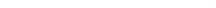 